Конспект интегрированной нод (познание+аппликация)                           для старшей группы  Программное содержание:Познакомить детей с историей использования человеком источников светаЗакрепить умение вырезать предметы разной формы и конфигурацииРазвивать стремление к поисково-познавательной деятельностиМатериал:Свеча и спичкиЛампочка и настольная лампаДля аппликации: картон чёрного цвета А4, прямоугольники из цветной бумаги жёлтого (12/7 см), бежевого (10/4 см) и оранжевого (5/3см) цветовПредметы для игры «Что лишнее?» (фонарик, часы)Посадка детей: во время беседы, рассматривания, игры и экспериментирования дети сидят полукругом перед столом с демонстрационным материалом, во время выполнения аппликации - за рабочими столами.                                 Ход занятияВоспитатель выключает (или просит помощника) свет в помещении. Через некоторое время (в зависимости от состояния детей) свет включают. Воспитатель последовательно задаёт детям вопросы, давая время на поиск вариантов ответов к каждому вопросу.Воспитатель: Что вы видели вокруг? Понравилось ли вам быть в темноте? Можно ли всё время находиться человеку в темноте? Чего нет в темноте? (света). Для чего человеку свет? С помощью чего человек создаёт свет? ( ответы детей) Давным-давно, когда люди ещё жили в пещерах, источником света для них был огонь, пламя костра. Потом люди научились строить деревянные дома,  и для огня пришлось придумать печь.  Со временем люди обнаружили, что если наполнить чашу маслом, жиром или воском, вставить внутрь фитиль (верёвочка) и поджечь, то получится приспособление более удобное для освещения дома. Так появились свечи. Прошло ещё время и люди изобрели электричество, электрический ток бежит по проводам и заставляет электрические лампы работать- освещать помещение.    Ток бежит по проводам,    Свет несёт в квартиру нам.Ребята, посмотрите на стол, какие предметы вы видите? (свеча и лампа). Давайте внимательно на них посмотрим и подумаем, что  у них общего, и чем они отличаются друг от друга (дети самостоятельно и с помощью воспитателя сравнивают предметы, для более продуктивного изучения воспитатель ненадолго зажигает свечу и включает лампу)Итак, мы с вами определили, что общее у свечи и лампочки то, что:Оба эти предмета нужны для создания освещенияОни придуманы и созданы человекомВ них обоих имеется нить: в свече - хлопчатобумажная (фитиль), в лампочке - металлическая Оба эти  предмета имеют срок службы - со временем свеча прогорает, а лампочка « сгорает»Их можно использовать на праздниках: свечи в торте на день рождения, маленькие цветные лампочки как новогоднюю гирлянду.Но всё же между ними есть и различия:В материале: свеча из воска или парафина, лампочка стеклянная В форме: свеча по форме напоминает цилиндр, лампочка- округлую каплю, грушуВ степени излучаемого света: свеча светит более тускло, лампочка более яркоУ лампочки имеется ввинчиваемый цоколь, свеча может стоять самаВ способе включения: свечу поджигают огнём, лампочку включает электричество.В способе выключения: свечу задувают, а для выключения электрической лампочки надо нажать на спец.клавишуПроводится дыхательное упражнение « Задуй свечу»Проводится игра « Что лишнее?»После дети садятся за столы ( на столе заранее разложено всё для аппликации)Воспитатель:  Ребята, я приготовила для вас листы чёрного цвета, как будто комнаты в темноте, давайте из осветим с помощью свечи и лампочки.Проведение аппликации, выставка работ.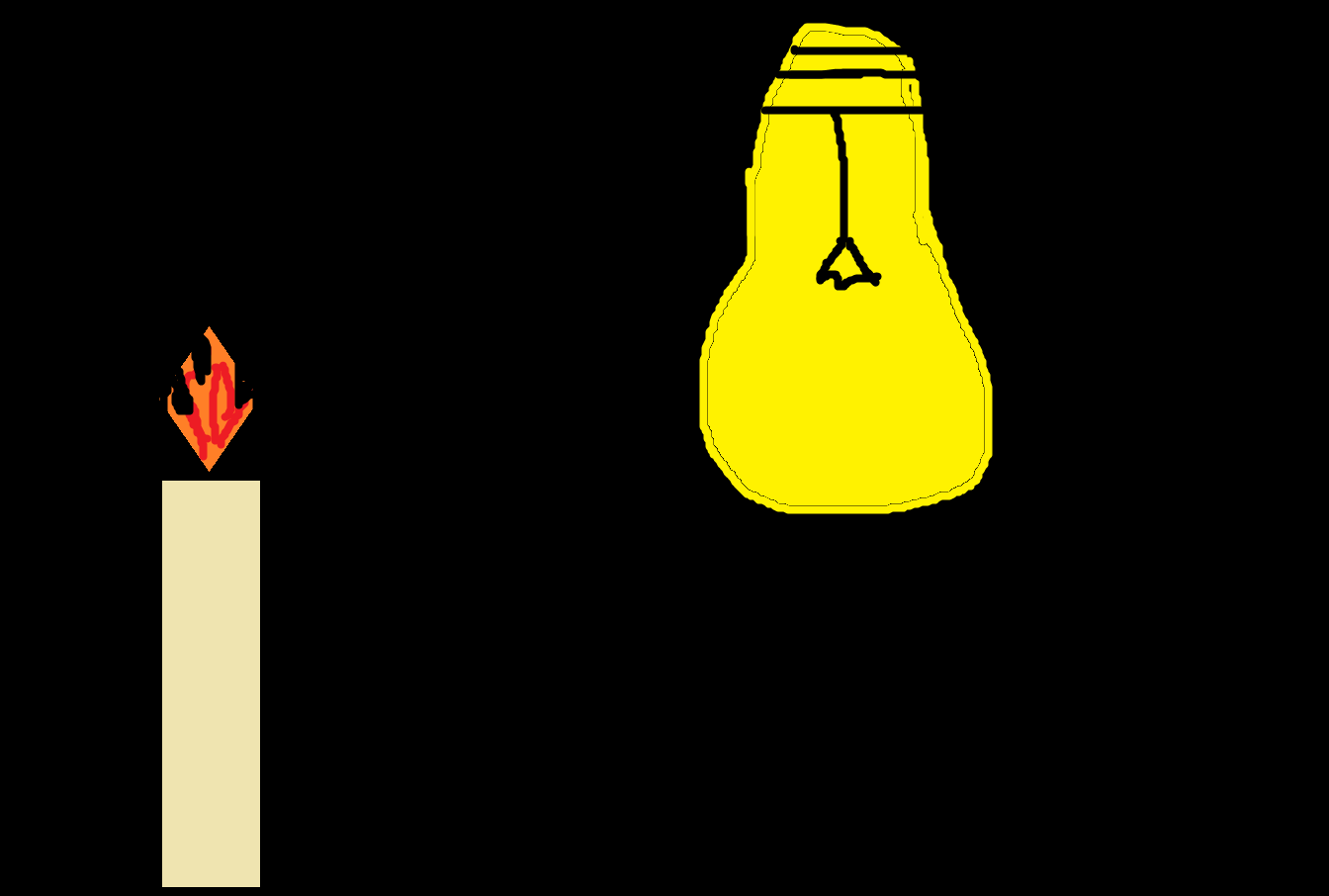 